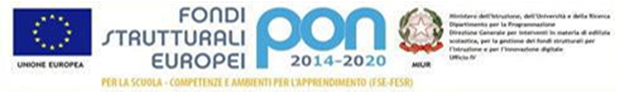 Repubblica Italiana – Regione SiciliaISTITUTO COMPRENSIVO STATALE  “Leonardo da Vinci”Via Barone -  95045 MISTERBIANCO  (CT)CODICE MECCANOGRAFICO CTIC836004TEL. 095/7556931 – Fax 095/7556930E-mail: ctic836004@istruzione.it– WEB: www.icleonardodavincimisterbianco.edu.itL’Istituto Comprensivo “Leonardo da Vinci”nell’ambito del PROGRAMMA OPERATIVO NAZIONALE 2014-2020realizzerà, nel corso dell’a.s.2021/2022, i seguenti Moduli formativi :*Segnare con una X il Modulo sceltoIl/La sottoscritto/a …………………………………autorizza il/la proprio/a figlio/a ……….……………..., frequentante la Scuola ………………………., classe ……………… a partecipare al Modulo su indicato.Data ………………………………                                                                                                                                   Firma……………………………………………………Autorizzazione progetto Codice identificativoprogettoTitolo progettoCUPAOODGEFIDProtocollo n. 28741Data 28/09/202010.2.2A-FDRPOC-SI-2020 - 260BEN-ESSERE A SCUOLAE29G19000290001Titolo ModulooredestinatariGiorno*LA MAGIA  DEI MANDALA 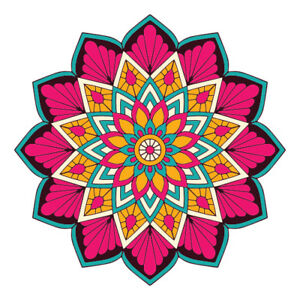 30Alunni Scuola PrimariaClassi IIIGiovedì  LA MAGIA DEI MANDALA 30Alunni Scuola Secondaria di 1° GradoClassi I, II, IIIGiovedì ROBOTICA E CODING  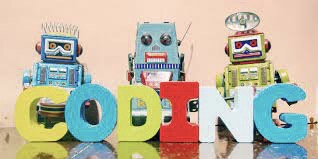 30Alunni Scuola PrimariaClassi VGiovedì      PER UN MONDO MIGLIORE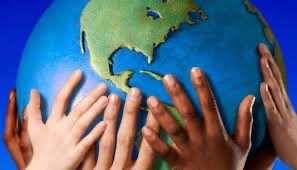 30Alunni Scuola PrimariaClassi IIGiovedì      PER UN MONDO MIGLIORE30Alunni Scuola Secondaria di 1° GradoClassi I, II, III